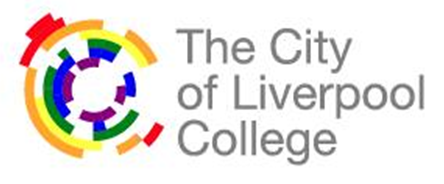 City of Liverpool College NurseryMission statementTo enhance the lives of children and their families, by creating a nursery with a safe, secure, caring and stimulating environment, committed to helping them achieve their full potential.We will do this bySupporting children to:Develop a positive attitude, respect, curiosity, independence, resiliencePrepare for the futureValue diversityUnderstand the awe and wonder of the world in which they live; visiting local places of interest to help children experience our rich and diverse communityWorking in partnership with families: By developing positive relationships with parents; being reflective and learning from them Through sharing information; discussing and celebrating their children’s achievementsBy seeking their input, listening, and responding to feedback Developing our staff team though: building resilience and a ‘can do’ attitudeexpanding knowledge and upskilling, tailoring our approach to meet the needs of service users Collaborative working with colleagues across the organisation Access to a comprehensive CPD programme .